АДМИНИСТРАЦИЯ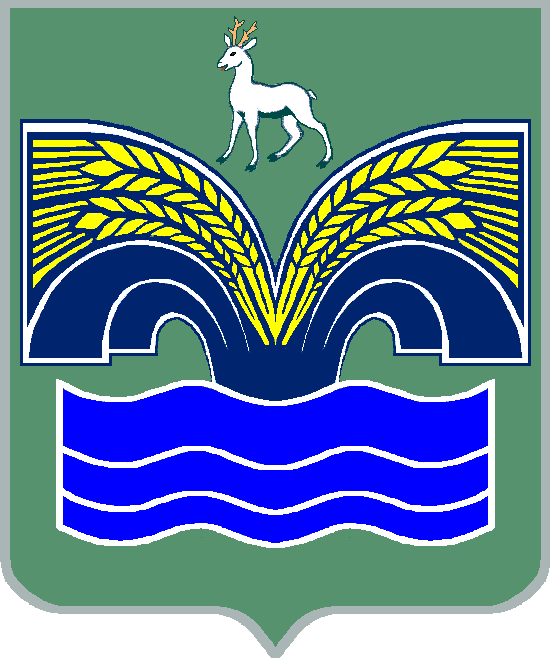 СЕЛЬСКОГО ПОСЕЛЕНИЯ БОЛЬШАЯ КАМЕНКАМУНИЦИПАЛЬНОГО РАЙОНА КРАСНОЯРСКИЙСАМАРСКОЙ ОБЛАСТИ                                              ПОСТАНОВЛЕНИЕот 29 января 2018 года №  1Об утверждении плана мероприятий по достижению в 2018 году прогнозных значений социально-экономических показателей оцениваемых при предоставлении из областного бюджета субсидий местным бюджетам В целях реализации постановления Правительства Самарской области от 12.12.2012 № 742 «О предоставлении из областного бюджета субсидий местным бюджетам для софинансирования расходных обязательств по вопросам местного значения, предоставляемых с учетом выполнения показателей социально-экономического развития» (в ред. от 31.01.2017 № 60), постановления Правительства Самарской области от 29.12.2012 № 831 «Об утверждении Порядка предоставления отчетных данных и прогнозных значений социально-экономических показателей, оцениваемых при предоставлении из областного бюджета субсидий местным бюджетам для софинансирования расходных обязательств по вопросам местного значения, предоставляемых с учетом  выполнения показателей социально-экономического развития», распоряжения Правительства Самарской области от 22.12.2016 № 988-р «Об утверждении прогнозных значений социально-экономических показателей, оценимаемых при предоставлении из областного бюджета субсидий местным бюджетам для софинансирования расходных обязательств по вопросам местного значения, предоставляемых с учетом выполнения показателей социально-экономического развития, на 2017 год», а также в соответствии с соглашением между Правительством Самарской области и администрацией сельского поселения Большая Каменка муниципального района Красноярский Самарской области о взаимодействии в области социально-экономического развития Самарской области от 21 марта 2014 года № РС/43, Администрация сельского поселения Большая Каменка муниципального района Красноярский Самарской области ПОСТАНОВЛЯЕТ:1. Утвердить прилагаемый План мероприятий по достижению в 2018 году прогнозных значений социально-экономических показателей по сельскому поселению Большая Каменка муниципального района Красноярский Самарской области, оцениваемых при предоставлении из областного бюджета субсидий местным бюджетам для софинансирования расходных обязательств по вопросам местного значения (далее – План мероприятий).
 	2. Назначить ответственных по реализации Плана мероприятий. 
 	3. Разместить настоящее постановление на официальном сайте Администрации муниципального района Красноярский Самарской области  в разделе поселения/Большая Каменка.
         4.  Контроль за исполнение настоящего постановления оставляю за собой.Глава сельского поселения Большая Каменка                                                                       Г.А.Матвеев Приложение к постановлению администрациисельского поселения Большая Каменкамуниципального района КрасноярскийСамарской областиот 29.01.2018 года № 1ПЛАНмероприятий на 2018 год по достижению социально-экономических показателей, оцениваемых при предоставлении из областного бюджета субсидий местным бюджетам для софинансирования расходных обязательств по вопросам местного значения в сельском поселении Большая Каменка№Наименование показателяСрок исполненияЦель мероприятияУчастники1Численность официально зарегистрированных безработных граждан (на конец периода)ЕжемесячноВзаимодействие с ГКУ СО «ЦЗН м.р. Красноярский» для выявления граждан нуждающихся в трудоустройстве. Встреча с руководителями (КФХ, ИП, ООО) для привлечения к трудоустройству безработных граждан.Глава с.п. Большая Каменка Матвеев Г.А.Ведущий специалистХрамова Л.Н. Специалист Козина М.В.Специалисты ГКУ СО «ЦЗН м.р. Красноярский» (по согласованию)2Оборот розничной торговлиМартИюньСентябрьДекабрьИнформирование владельцев торговых объектов о важности предоставления отчетности об ОРТ в ГКУ СО «ИКАСО». Напоминание о сроках предоставления отчета.Глава с.п. Большая Каменка Матвеев Г.А.Специалист Козина М.В.Ведущий аналитик ГКУ СО «ИКАСО» (по согласованию) МКУ - Управление потребительского рынка (по согласованию)3Поголовье коровМартИюньСентябрьДекабрьПроведение работ с КФХ, гражданами, ведущими  личные подсобные хозяйства по уточнению количества поголовья КРС в хозяйствах. Работа главы поселения с КФХ и ЛПХ по вопросу увеличения поголовья скота на территории поселения, стимуляция регистрации малых ферм из числа ЛПХ для возможности расширения производства с помощью получения господдержки.Глава с.п. Большая Каменка Матвеев Г.А.Специалист Козина М.В.Ведущий аналитик ГКУ СО «ИКАСО» (по согласованию)МКУ - Управление сельского хозяйства (по согласованию)4Производство молока во всех категориях хозяйствЕжемесячноПроведение встреч с руководителями с/х предприятий, КФХ и ИП с целью доведения информации о необходимости предоставления  отчетности о производстве молока в  управление сельского хозяйства м.р. Красноярский, ГКУ СО «ИКАСО». Напоминание о сроках предоставления отчета.Глава с.п. Большая Каменка Матвеев Г.А.Специалист Козина М.В.Ведущий аналитик ГКУ СО «ИКАСО» (по согласованию)5Темп роста среднемесячной номинальной заработной платы (по крупным и средним организациям)ПоквартальноПроведение встреч с руководителями организаций и учреждений, осуществляющих свою деятельность на территории с.п. Большая Каменка с целью доведения информации  о необходимости в официальном трудоустройстве работающих граждан, уплаты  налогов и платежей во внебюджетные фонды, выплаты заработной платы не ниже прожиточного уровня.Глава с.п. Большая Каменка Матвеев Г.А.Специалист Козина М.В. Экономический отдел м.р. Красноярский(по согласованию)6Собираемость имущественных налогов, зачисляемых в местный бюджетЕжемесячноВыверка списков задолжников по неуплате налогов. Встреча с неплательщиками для проведения беседы. Размещение информации (листовок, буклетов) на информационных стендах.Глава с.п. Большая Каменка Матвеев Г.А.Ведущий специалист Храмова Л.Н. Специалист Козина М.В.ФУА МР Красноярский  (по согласованию)Межрайонная инспекция ФНС №7 по Самарской области (по согласованию)7Общая площадь введенного в эксплуатацию жилья с учетом индивидуального жилищного строительстваМай Август НоябрьРабота:1. С отделом архитектуры м.р. Красноярский по количеству выданных разрешений на строительство жилых домов.2. С КУМС м.р. Красноярский по информации о земельных участках, выделенных многодетным семьям в собственность3. Проведение выездных мероприятий по дислокации строящихся индивидуальных жилых домовГлава с.п. Большая Каменка Матвеев Г.А.Ведущий специалист Храмова Л.Н. Специалист Козина М.В.МУ - Управление архитектуры и градостроительства (по согласованию) КУМС (по согласованию)8Эффективность муниципального земельного контроляПоквартальноПолномочия переданы муниципальному району Красноярский Соглашение № 4 от 01.01.2016 г. « О передаче части полномочий по осуществлению муниципального земельного контроля в границах поселения»  Направление запросов в КУМС о количестве проведенных мероприятий по МЗК на территории с.п. Большая Каменка Глава с.п. Большая Каменка Матвеев Г.А.Ведущий специалист Храмова Л.Н. 9Объем поступлений в местный бюджет (консолидированный бюджет муниципального района) собственных доходов, за исключением безвозмездных поступлений, доходов от продажи материальных  и нематериальных активов, доходов от уплаты акцизов на автомобильный и прямогонный бензин, дизельное топливо, моторные масла для дизельных и (или) карбюраторных (инжекторных) двигателей, подлежащих зачислению в консолидированные бюджеты субъектов РФЕжемесячноВыверка списков задолжников по неуплате налогов: земельного, транспортного, налога на имущество физических лиц.  Встреча с неплательщиками для проведения беседы. Информирование жителей поселения о необходимости своевременной уплаты налогов путем размещения информации на информационных стендах и в средствах массовой информации. Глава с.п. Большая Каменка Матвеев Г.А.Ведущие специалисты Храмова Л.Н. и Лукъянчева О.В., специалист Козина м.В.Межрайонная инспекция ФНС №7 по Самарской области (по    согласованию)10Отсутствие просроченной кредиторской задолженности местного бюджете (консолидированного бюджета муниципального района)ЕжемесячноОсуществлять контроль за использованием бюджетных средств.Недопущение возникновения просроченной кредиторской задолженности.Создание всех условий для оперативной ликвидации просроченной кредиторской задолженности.Глава с.п. Большая Каменка Матвеев Г.А.Ведущий специалист (главный бухгалтер) Лукъянчева О.В.Специалист Козина М.В.11Доля подсолнечника, реализованного на перерабатывающие предприятия Самарской областиАпрель Сентябрь НоябрьПроведение работ по вопросу увеличения  урожайности технических культур на территории поселения.Проведение работы с руководством предприятия по сбору данных, отражающих урожайность технических культурГлава с.п. Большая Каменка Матвеев Г.А.МКУ - Управление сельского хозяйства (по согласованию)12Валовой сбор зерна в весе после доработкиАпрель Сентябрь НоябрьПроведение работы с руководством предприятия по сбору данных, отражающих урожайность зерновых культур.Проведение работ по вопросу увеличения  урожайности зерновых культур на территории поселения.Глава с.п. Большая Каменка Матвеев Г.А.МКУ - Управление сельского хозяйства (по согласованию)